Name _______________________________________________MONDAY Directions: Count up the following sets of bills/coins. Write the amount on the line using the $ or c correctly.  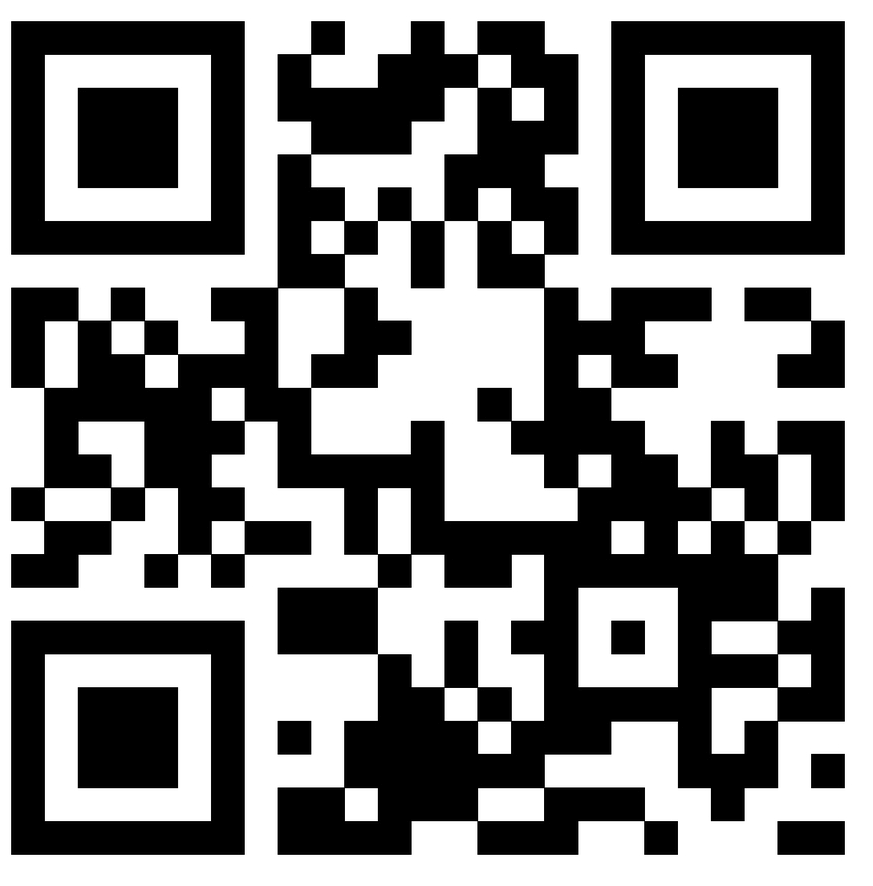 1)  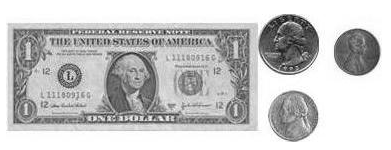 __________________2)  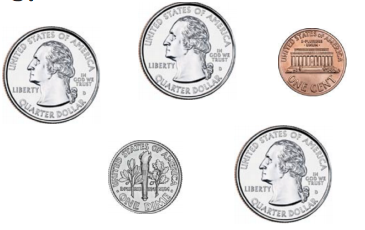 _________________3) 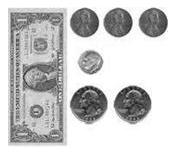 _______________MONEY HW #2TUESDAYDirections: Count and compare the money shown below.1) Shade the set of coins that is the least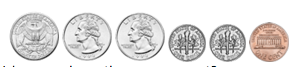 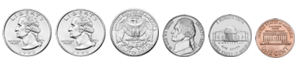 2) Shade the set of money that is greater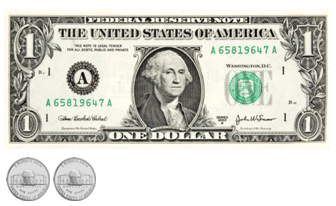 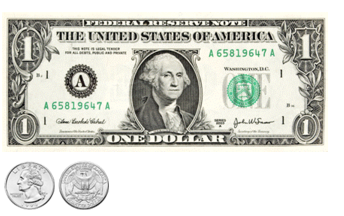 WEDNESDAYDirections: Find the set that shows an equal amount.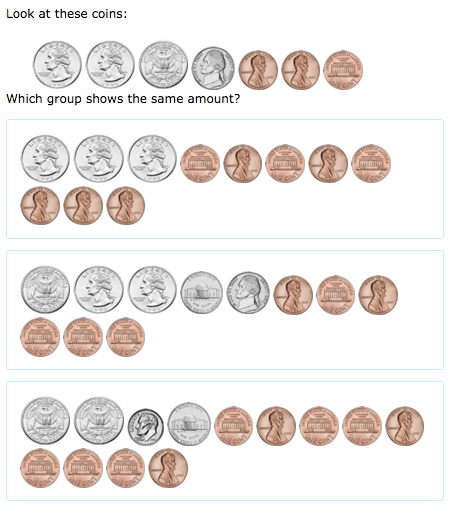 Review: Find the sum.1)  5 8		2)  4 3		3)  7 7  +  3 7		+    4 9		+    2 3www.forrestmath.weebly.comTHURSDAYDirections:  Let’s go shopping! Count up the amounts given and match them to the items in the store.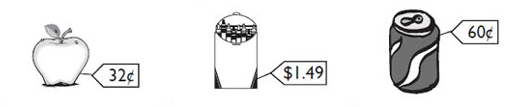 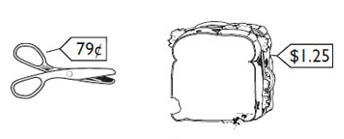 Write the name of the item that matches on the line.1)  					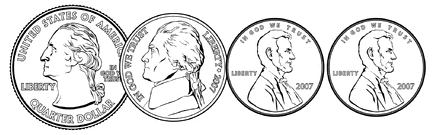 						________	________________2)  QnnnNdd________________________3)  f dnNppppp____________________